Министерство образования Тульской областиГОСУДАРСТВЕННОЕ ПРОФЕССИОНАЛЬНОЕ ОБРАЗОВАТЕЛЬНОЕ УЧРЕЖДЕНИЕ ТУЛЬСКОЙ ОБЛАСТИ«ТУЛЬСКИЙ ГОСУДАРСТВЕННЫЙ КОММУНАЛЬНО-СТРОИТЕЛЬНЫЙ ТЕХНИКУМ»РАБОЧАЯ ПРОГРАММА УЧЕБНОЙ ДИСЦИПЛИНЫОП.12 Основы строительной отрасли и эксплуатации объектов ЖКХспециальности38.02.01 «Экономика и бухгалтерский учет (по отраслям)»Тула 2021Составлена в соответствии с федеральным государственным образовательным стандартом среднего профессионального образования по специальности 38.02.01 «Экономика и бухгалтерский учет (по отраслям)»,  утвержденным приказом Министерства образования и науки РФ № 69 от 5 февраля  2018 г. и примерной основной образовательной программой, зарегистрированной в государственном реестре примерных основных образовательных программ от 5.04.2019 г.Разработчик: Золотова Е.В., преподаватель ГПОУ ТО «Тульский государственный коммунально-строительный техникум».Рецензент: Солдатенков Н.К., генеральный директор ООО «ИКАР»СОДЕРЖАНИЕОБЩАЯ ХАРАКТЕРИСТИКА РАБОЧЕЙ ПРОГРАММЫ УЧЕБНОЙ ДИСЦИПЛИНЫ ОСНОВЫ СТРОИТЕЛЬНОЙ ОТРАСЛИ И ЭКСПЛУАТАЦИИ ОБЪЕКТОВ ЖКХ1.1. Область применения рабочей программыРабочая программа учебной дисциплины является частью основной образовательной программы в соответствии с федеральным государственным образовательным стандартом среднего профессионального образования по специальности 38.02.01 «Экономика и бухгалтерский учет (по отраслям)»,  утвержденным приказом Министерства образования и науки РФ № 69 от 5 февраля  2018 г, зарегистрированным в Министерстве юстиции Российской Федерации 26 февраля 2018 года, регистрационный № 50137, входящим в укрупнённую группу 38.00.00 Экономика и управление.Образовательная деятельность при освоении отдельных компонентов учебной дисциплины «Основы строительной отрасли и эксплуатации объектов ЖКХ» организуется в форме практической подготовки.1.2. Место дисциплины в структуре основной профессиональной образовательной 
программыУчебная дисциплина «Основы строительной отрасли и эксплуатации объектов ЖКХ» принадлежит к профессиональному циклу. Учебная дисциплина «Основы строительной отрасли и эксплуатации объектов ЖКХ» обеспечивает формирование профессиональных,  общих компетенций и личностных результатов по всем видам деятельности ФГОС по специальности 38.02.01 «Экономика и бухгалтерский учет (в строительстве)». Особое значение дисциплина имеет при формировании и развитии ОК 1-ОК4; ПК 1.1; ПК 1.2; ЛР 4; ЛР 7; ЛР 10; ЛР 13-ЛР 151.3. Цель и планируемые результаты освоения дисциплины:2. СТРУКТУРА И СОДЕРЖАНИЕ УЧЕБНОЙ ДИСЦИПЛИНЫ2.1. Объем учебной дисциплины и виды учебной работы2.2. Тематический план и содержание учебной дисциплины 3. УСЛОВИЯ РЕАЛИЗАЦИИ ПРОГРАММЫ УЧЕБНОЙ ДИСЦИПЛИНЫРабочая программа может быть реализована с применением электронного обучения и дистанционных образовательных технологий.3.1. Требования к материально-техническому обеспечению.Для реализации программы учебной дисциплины «Основы строительной отрасли и эксплуатации объектов ЖКХ» предусмотрены следующие специальные помещения:Кабинет основ строительного производства необходимым для реализации программы учебной дисциплины оборудованием:рабочее место преподавателя – 1 (стол, стул);посадочные места по количеству обучающихся – 28 (стол, стулья);комплект учебно-наглядных пособий: виды строительной древесины; виды прокатного профиля применяемого в строительстве -10Технические средства обучения:мультимедийный проектор;экран;компьютер.3.2. Информационное обеспечение реализации программыДля реализации программы библиотечный фонд образовательной организации имеет печатные и электронные образовательные и информационные ресурсы, рекомендуемые для использования в образовательном процессе 3.2.1. Печатные издания 1 Попов К.Н. Попов М.Б. Строительные материалы и изделия. Учеб. для. студентов средних проф. Учеб. заведений М.: Высш. шк., 20182 Барабанщиков Ю.Г. Строительные материалы и изделия : учебник для студ. проф. образования – М.: Издательский центр «Академия», 20183 Белиба В.Ю. Архитектура зданий: учебное пособие / Белиба В.Ю., Юханова А.Т. – Растов н/Д : Феникс, 20184 Комков В. А., Рощина С.И., Тимахова Н.С. Техническая эксплуатация зданий и сооружений: Учебник для средних профессионально-технических учебных заведений. – М.: ИНФРА-М, 2019. – 288 с. – (Среднее профессиональное образование)5 Николаевская И.А. инженерные сети и оборудование территорий, зданий и стройплощадок : учебник для студ. сред. проф. образования / И.А. Николаевская, Л.А. Горлопанова, Н.Ю. Морозова; под ред. И.А. Николаевской. – 4-е изд., стер. – М. : Издательский центр «Академия», 2018. – 224 с.6 Николаевская И.А. Благоустройство территорий : учеб. пособие для студ. сред. проф. образования / И.А. Николаевская. – 3-е изд., стер. – М. : Издательский центр «Академия», 2018. – 272 с.3.2.2. Дополнительные источники1 Бартонь Н.Э., Чернов И.Е., Архитектурные конструкции. – М.: Высшая школа, 2016 г.3 Буга А.Г., Гражданские, промышленные и сельские здания. – М.: Высшая школа, 2018 г.4 Ягупов Б.А., Строительное дело. – М.: Стройиздат, 2018 г.4. КОНТРОЛЬ И ОЦЕНКА РЕЗУЛЬТАТОВ ОСВОЕНИЯ УЧЕБНОЙ ДИСЦИПЛИНЫ 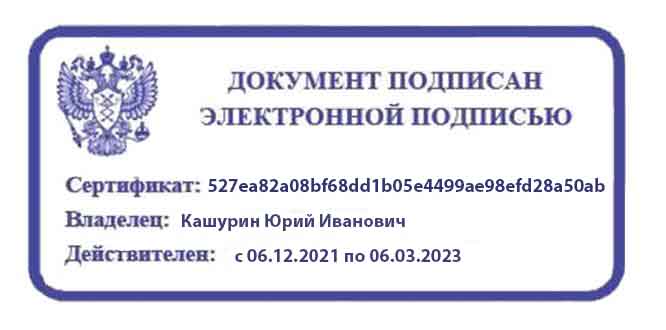 СОГЛАСОВАНОЗаместитель директора по учебной работе ГПОУ ТО «ТГКСТ»___________ В.Г. Цибикова«__» ______________2021 г.СОГЛАСОВАНОНачальник научно-методического центра ГПОУ ТО «ТГКСТ»____________ Л.В. Маслова«__»______         2021 г.ОДОБРЕНАпредметной (цикловой) комиссией общепрофессиональных дисциплин и специальности 08.02.01 «Строительство и эксплуатация зданий и сооружений»Протокол № 10 « 26 »  мая      2021 г.Председатель цикловой комиссии___________ Е.В. Золотова ОБЩАЯ ХАРАКТЕРИСТИКА РАБОЧЕЙ ПРОГРАММЫ УЧЕБНОЙ ДИСЦИПЛИНЫ4СТРУКТУРА И СОДЕРЖАНИЕ УЧЕБНОЙ ДИСЦИПЛИНЫ 8УСЛОВИЯ РЕАЛИЗАЦИИ УЧЕБНОЙ ДИСЦИПЛИНЫ13КОНТРОЛЬ И ОЦЕНКА РЕЗУЛЬТАТОВ ОСВОЕНИЯ УЧЕБНОЙ ДИСЦИПЛИНЫ14КОД ПК, ОК, ЛРУменияЗнанияОК 01-05ОК 10ПК 1.1 ПК 1.4ПК 2.2ПК 2.3ПК 2.7ЛР 4; ЛР 7; ЛР 10; ЛР 13-ЛР 15распознавать задачу и/или проблему в профессиональном и/или социальном контексте; анализировать задачу и/или проблему и выделять её составные части; определять этапы решения задачи; выявлять и эффективно искать информацию, необходимую для решения задачи и/или проблемы;составить план действия; определить необходимые ресурсы;владеть актуальными методами работы в профессиональной и смежных сферах; реализовать составленный план; оценивать результат и последствия своих действий (самостоятельно или с помощью наставника)определять задачи для поиска информации; определять необходимые источники информации; планировать процесс поиска; структурировать получаемую информацию; выделять наиболее значимое в перечне информации; оценивать практическую значимость результатов поиска;оформлять результаты поиска.определять актуальность нормативно-правовой документации в профессиональной деятельности; применять современную научную профессиональную терминологию;определять и выстраивать траектории профессионального развития и самообразования.организовывать работу коллектива и команды; взаимодействовать с коллегами, руководством, клиентами в ходе профессиональной деятельности.грамотно излагать свои мысли и оформлять документы по профессиональной тематике на государственном языке, проявлять толерантность в рабочем коллективе.пользоваться профессиональной документацией на государственном и иностранном языках.принимать произвольные первичные бухгалтерские документы, рассматриваемые как письменное доказательство совершения хозяйственной операции или получение разрешения на ее проведение;принимать первичные бухгалтерские документы на бумажном носителе и (или) в виде электронного документа, подписанного электронной подписью;проверять наличие в произвольных первичных бухгалтерских документах обязательных реквизитов;проводить формальную проверку документов, проверку по существу, арифметическую проверку;проводить группировку первичных бухгалтерских документов по ряду признаков;проводить таксировку и контировку первичных бухгалтерских документов;организовывать документооборот;разбираться в номенклатуре дел;заносить данные по сгруппированным документам в регистры бухгалтерского учета;передавать первичные бухгалтерские документы в текущий бухгалтерский архив;передавать первичные бухгалтерские документы в постоянный архив по истечении установленного срока хранения;исправлять ошибки в первичных бухгалтерских документах;документальное оформление поступления и расхода материально-производственных запасов.проводить учет основных средств;проводить учет нематериальных активов;проводить учет долгосрочных инвестиций;проводить учет финансовых вложений и ценных бумаг;проводить учет материально-производственных запасов;проводить учет затрат на производство и калькулирование себестоимости;проводить учет готовой продукции и ее реализации;проводить учет текущих операций и расчетов;проводить учет труда и заработной платы;проводить учет финансовых результатов и использования прибыли;проводить учет собственного капитала;проводить учет кредитов и займовопределять цели и периодичность проведения инвентаризации;руководствоваться нормативными правовыми актами, регулирующими порядок проведения инвентаризации активов;пользоваться специальной терминологией при проведении инвентаризации активов;давать характеристику активов организации.готовить регистры аналитического учета по местам хранения активов и передавать их лицам, ответственным за подготовительный этап, для подбора документации, необходимой для проведения инвентаризации;составлять инвентаризационные описи;проводить физический подсчет активов;выполнять работу по инвентаризации основных средств и отражать ее результаты в бухгалтерских проводках;выполнять работу по инвентаризации нематериальных активов и отражать ее результаты в бухгалтерских проводках;выполнять работу по инвентаризации и переоценке материально-производственных запасов и отражать ее результаты в бухгалтерских проводках.составлять акт по результатам инвентаризации;составлять сличительные ведомости и устанавливать соответствие данных о фактическом наличии средств данным бухгалтерского учета; выполнять контрольные процедуры и их документирование, готовить и оформлять завершающие материалы по результатам внутреннего контроляактуальный профессиональный и социальный контекст, в котором приходится работать и жить; основные источники информации и ресурсы для решения задач и проблем в профессиональном и/или социальном контексте;алгоритмы выполнения работ в профессиональной и смежных областях; методы работы в профессиональной и смежных сферах;структуру плана для решения задач; порядок оценки результатов решения задач профессиональной деятельности.номенклатура информационных источников применяемых в профессиональной деятельности;приемы структурирования информации.содержание актуальной нормативно-правовой документации;современная научная и профессиональная терминология;возможные траектории профессионального развития и самообразования.значимость коллективных решений, работать в группе для решения ситуационных заданий.особенности социального и культурного контекста; правила оформления документов и построения устных сообщений.нормативно-правовые акты международные и рф в области денежного обращения и финансовобщие требования к бухгалтерскому учету в части документирования всех хозяйственных действий и операций;понятие первичной бухгалтерской документации;определение первичных бухгалтерских документов;формы первичных бухгалтерских документов, содержащих обязательные реквизиты первичного учетного документа;порядок проведения проверки первичных бухгалтерских документов, формальной проверки документов, проверки по существу, арифметической проверки;принципы и признаки группировки первичных бухгалтерских документов;порядок проведения таксировки и контировки первичных бухгалтерских документов;порядок составления регистров бухгалтерского учета;правила и сроки хранения первичной понятие и классификацию основных средств; оценку и переоценку основных средств;учет поступления основных средств;учет выбытия и аренды основных средств;учет амортизации основных средств;особенности учета арендованных и сданных в аренду основных средств;понятие и классификацию нематериальных активов;учет поступления и выбытия нематериальных активов;амортизацию нематериальных активов;учет долгосрочных инвестиций;учет финансовых вложений и ценных бумаг;учет материально-производственных запасов:понятие, классификацию и оценку материально-производственных запасов;учет материалов на складе и в бухгалтерии;синтетический учет движения материалов;учет транспортно-заготовительных расходов;учет затрат на производство и калькулирование себестоимости:систему учета производственных затрат и их классификацию;сводный учет затрат на производство, обслуживание производства и управление;особенности учета и распределения затрат вспомогательных производств;учет потерь и непроизводственных расходов;учет и оценку незавершенного производства;калькуляцию себестоимости продукциихарактеристику готовой продукции, оценку и синтетический учет;технологию реализации готовой продукции (работ, услуг);учет выручки от реализации продукции (работ, услуг);учет расходов по реализации продукции, выполнению работ и оказанию услуг;учет дебиторской и кредиторской задолженности и формы расчетов;учет расчетов с работниками по прочим операциям и расчетов с подотчетными лицаминормативные правовые акты, регулирующие порядок проведения инвентаризации активов и обязательств;основные понятия инвентаризации активов;характеристику объектов, подлежащих инвентаризации;цели и периодичность проведения инвентаризации имущества;задачи и состав инвентаризационной комиссии;процесс подготовки к инвентаризации, порядок подготовки регистров аналитического учета по объектам инвентаризации;перечень лиц, ответственных за подготовительный этап для подбора документации, необходимой для проведения инвентаризации.приемы физического подсчета активов;порядок составления инвентаризационных описей и сроки передачи их в бухгалтерию;порядок инвентаризации основных средств и отражение ее результатов в бухгалтерских проводках;порядок инвентаризации нематериальных активов и отражение ее результатов в бухгалтерских проводках;порядок инвентаризации и переоценки материально производственных запасов и отражение ее результатов в бухгалтерских проводках;порядок выполнения работ по инвентаризации активов и обязательств.порядок составления сличительных ведомостей в бухгалтерии и установление соответствия данных о фактическом наличии средств данным бухгалтерского учета;процедуру составления акта по результатам инвентаризации.Вид учебной работыОбъем часовОбъем образовательной программы 40Самостоятельная учебная нагрузка2Всего учебных занятий 38Всего реализуемых в форме практической подготовки22в том числе:в том числе:теоретическое обучение36лабораторные работы-практические занятия-курсовая работа (проект)-Итоговая аттестация в форме дифференцированного зачета2Наименованиеразделов и темСодержание учебного материала и формы организации деятельностиобучающихсяОбъем часовКоды компетенций и личностных результатов,формированию которыхспособствует элемент программы1234Раздел 1.Строительных материалов и их свойстваТема 1.1.Природные строительные материалы и их свойстваСодержание учебного материала2ОК 01-05;ОК 10ПК 1.1 ;ПК 1.4ПК 2.2; ПК 2.3ПК 2.7ЛР 4; ЛР 7; ЛР 10;ЛР 13-ЛР 15Тема 1.1.Природные строительные материалы и их свойстваФизические, механические, химические и специальные свойства современных строительных материалов. Породы древесины применяемые в строительстве. Сортамент лесных строительных материалов и изделий. Защита древесины от разрушения и возгорания. Строительные детали и конструкции из древесины. Классификация, свойства и добыча каменных материалов. Горные породы и минералы, добыча и обработка. (в форме практической подготовки)2ОК 01-05;ОК 10ПК 1.1 ;ПК 1.4ПК 2.2; ПК 2.3ПК 2.7ЛР 4; ЛР 7; ЛР 10;ЛР 13-ЛР 15Тема 1.1.Природные строительные материалы и их свойстваТематика практических занятий и лабораторных работОК 01-05;ОК 10ПК 1.1 ;ПК 1.4ПК 2.2; ПК 2.3ПК 2.7ЛР 4; ЛР 7; ЛР 10;ЛР 13-ЛР 15Тема 1.1.Природные строительные материалы и их свойстваСамостоятельная работа обучающихсяОК 01-05;ОК 10ПК 1.1 ;ПК 1.4ПК 2.2; ПК 2.3ПК 2.7ЛР 4; ЛР 7; ЛР 10;ЛР 13-ЛР 15Тема 1.2.Искусственные каменные материалы и изделия на основе минеральных вяжущих веществСодержание учебного материала2ОК 01-05;ОК 10ПК 1.1 ;ПК 1.4ПК 2.2; ПК 2.3ПК 2.7ЛР 4; ЛР 7; ЛР 10;ЛР 13-ЛР 15Тема 1.2.Искусственные каменные материалы и изделия на основе минеральных вяжущих веществКлассификация, свойства и область применения минеральных вяжущих веществ. Свойства и сырье для изготовления керамических материалов. Силикатные, гипсовые, гипсобетонные и асбестоцементные материалы и изделия.2ОК 01-05;ОК 10ПК 1.1 ;ПК 1.4ПК 2.2; ПК 2.3ПК 2.7ЛР 4; ЛР 7; ЛР 10;ЛР 13-ЛР 15Тема 1.2.Искусственные каменные материалы и изделия на основе минеральных вяжущих веществТематика практических занятий и лабораторных работ.ОК 01-05;ОК 10ПК 1.1 ;ПК 1.4ПК 2.2; ПК 2.3ПК 2.7ЛР 4; ЛР 7; ЛР 10;ЛР 13-ЛР 15Тема 1.2.Искусственные каменные материалы и изделия на основе минеральных вяжущих веществСамостоятельная работа обучающихсяОК 01-05;ОК 10ПК 1.1 ;ПК 1.4ПК 2.2; ПК 2.3ПК 2.7ЛР 4; ЛР 7; ЛР 10;ЛР 13-ЛР 15Тема 1.3.Бетоны и строительные растворыСодержание учебного материала 2ОК 01-05;ОК 10ПК 1.1 ;ПК 1.4ПК 2.2; ПК 2.3ПК 2.7ЛР 4; ЛР 7; ЛР 10;ЛР 13-ЛР 15Тема 1.3.Бетоны и строительные растворыОбщие сведения о бетонах. Классификация и свойства бетона. Строительные растворы: состав, назначение.2ОК 01-05;ОК 10ПК 1.1 ;ПК 1.4ПК 2.2; ПК 2.3ПК 2.7ЛР 4; ЛР 7; ЛР 10;ЛР 13-ЛР 15Тема 1.3.Бетоны и строительные растворыТематика практических занятий и лабораторных работ.ОК 01-05;ОК 10ПК 1.1 ;ПК 1.4ПК 2.2; ПК 2.3ПК 2.7ЛР 4; ЛР 7; ЛР 10;ЛР 13-ЛР 15Тема 1.3.Бетоны и строительные растворыСамостоятельная работа обучающихсяОК 01-05;ОК 10ПК 1.1 ;ПК 1.4ПК 2.2; ПК 2.3ПК 2.7ЛР 4; ЛР 7; ЛР 10;ЛР 13-ЛР 15Тема 1.4.Теплоизоляционные и гидроизоляционные материалы на основе битумных и дегтевых вяжущих.Содержание учебного материала2ОК 01-05;ОК 10ПК 1.1 ;ПК 1.4ПК 2.2; ПК 2.3ПК 2.7ЛР 4; ЛР 7; ЛР 10;ЛР 13-ЛР 15Тема 1.4.Теплоизоляционные и гидроизоляционные материалы на основе битумных и дегтевых вяжущих.Битумные и дегтевые вяжущие. Мастичные гидроизоляционные и покровные материалы. Рулонные кровельные материалы. Теплоизоляционные и гидроизоляционные материалы и их виды. Органические и неорганические теплоизоляционные материалы их свойства и применение2ОК 01-05;ОК 10ПК 1.1 ;ПК 1.4ПК 2.2; ПК 2.3ПК 2.7ЛР 4; ЛР 7; ЛР 10;ЛР 13-ЛР 15Тема 1.4.Теплоизоляционные и гидроизоляционные материалы на основе битумных и дегтевых вяжущих.Тематика практических занятий и лабораторных работОК 01-05;ОК 10ПК 1.1 ;ПК 1.4ПК 2.2; ПК 2.3ПК 2.7ЛР 4; ЛР 7; ЛР 10;ЛР 13-ЛР 15Тема 1.4.Теплоизоляционные и гидроизоляционные материалы на основе битумных и дегтевых вяжущих.Самостоятельная работа обучающихсяОК 01-05;ОК 10ПК 1.1 ;ПК 1.4ПК 2.2; ПК 2.3ПК 2.7ЛР 4; ЛР 7; ЛР 10;ЛР 13-ЛР 151234Тема 1.5.Пластмассы и лакокрасочные материалыСодержание учебного материала2ОК 01-05;ОК 10ПК 1.1 ;ПК 1.4ПК 2.2; ПК 2.3ПК 2.7ЛР 4; ЛР 7; ЛР 10;ЛР 13-ЛР 15Тема 1.5.Пластмассы и лакокрасочные материалыКлассификация пластмасс и их свойства. Конструкционно-отделочные и отделочные материалы. Материалы для полов. Санитарно-технические изделия, клеи и мастики. Виды лакокрасочных материалов и их применение в строительстве.2ОК 01-05;ОК 10ПК 1.1 ;ПК 1.4ПК 2.2; ПК 2.3ПК 2.7ЛР 4; ЛР 7; ЛР 10;ЛР 13-ЛР 15Тема 1.5.Пластмассы и лакокрасочные материалыТематика практических занятий и лабораторных работОК 01-05;ОК 10ПК 1.1 ;ПК 1.4ПК 2.2; ПК 2.3ПК 2.7ЛР 4; ЛР 7; ЛР 10;ЛР 13-ЛР 15Тема 1.5.Пластмассы и лакокрасочные материалыСамостоятельная работа обучающихсяОК 01-05;ОК 10ПК 1.1 ;ПК 1.4ПК 2.2; ПК 2.3ПК 2.7ЛР 4; ЛР 7; ЛР 10;ЛР 13-ЛР 15Раздел 2.Архитектурно-конструктивные элементы зданий и сооруженийТема 2.1.Общие сведения о зданиях и сооружениях.Основные конструктивные элементыСодержание учебного материала2ОК 01-05;ОК 10ПК 1.1 ;ПК 1.4ПК 2.2; ПК 2.3ПК 2.7ЛР 4; ЛР 7; ЛР 10;ЛР 13-ЛР 15Тема 2.1.Общие сведения о зданиях и сооружениях.Основные конструктивные элементыПонятия о зданиях и сооружениях. Классификация и требования предъявляемые к ним. Архитектурно-планировочные решения. Понятие о проекте и стадии проектирования. Отличие типовых проектов от индивидуальных. Единая модульная система. Основные архитектурно-конструктивные элементы здания. Требования предъявляемые к ним. (в форме практической подготовки)2ОК 01-05;ОК 10ПК 1.1 ;ПК 1.4ПК 2.2; ПК 2.3ПК 2.7ЛР 4; ЛР 7; ЛР 10;ЛР 13-ЛР 15Тема 2.1.Общие сведения о зданиях и сооружениях.Основные конструктивные элементыТематика практических занятий и лабораторных работОК 01-05;ОК 10ПК 1.1 ;ПК 1.4ПК 2.2; ПК 2.3ПК 2.7ЛР 4; ЛР 7; ЛР 10;ЛР 13-ЛР 15Тема 2.1.Общие сведения о зданиях и сооружениях.Основные конструктивные элементыСамостоятельная работа обучающихсяОК 01-05;ОК 10ПК 1.1 ;ПК 1.4ПК 2.2; ПК 2.3ПК 2.7ЛР 4; ЛР 7; ЛР 10;ЛР 13-ЛР 15Тема 2.2.Основания и фундаментыСодержание учебного материала2ОК 01-05;ОК 10ПК 1.1 ;ПК 1.4ПК 2.2; ПК 2.3ПК 2.7ЛР 4; ЛР 7; ЛР 10;ЛР 13-ЛР 15Тема 2.2.Основания и фундаментыЕстественные и искусственно улучшенные основания. Фундаменты и их конструктивные решения. Гидроизоляционные материалы фундаментов. (в форме практической подготовки)2ОК 01-05;ОК 10ПК 1.1 ;ПК 1.4ПК 2.2; ПК 2.3ПК 2.7ЛР 4; ЛР 7; ЛР 10;ЛР 13-ЛР 15Тема 2.2.Основания и фундаментыТематика практических занятий и лабораторных работОК 01-05;ОК 10ПК 1.1 ;ПК 1.4ПК 2.2; ПК 2.3ПК 2.7ЛР 4; ЛР 7; ЛР 10;ЛР 13-ЛР 15Тема 2.2.Основания и фундаментыСамостоятельная работа обучающихсяОК 01-05;ОК 10ПК 1.1 ;ПК 1.4ПК 2.2; ПК 2.3ПК 2.7ЛР 4; ЛР 7; ЛР 10;ЛР 13-ЛР 15Тема 2.3.Стены и перегородкиСодержание учебного материала2ОК 01-05;ОК 10ПК 1.1 ;ПК 1.4ПК 2.2; ПК 2.3ПК 2.7ЛР 4; ЛР 7; ЛР 10;ЛР 13-ЛР 15Тема 2.3.Стены и перегородкиКлассификация стен и требования к ним. Кирпичные стены. Стены из мелких блоков и природных камней. Крупноблочные стены. Крупнопанельные стены. Деревянные стены. Классификация и конструкции перегородок. (в форме практической подготовки)2ОК 01-05;ОК 10ПК 1.1 ;ПК 1.4ПК 2.2; ПК 2.3ПК 2.7ЛР 4; ЛР 7; ЛР 10;ЛР 13-ЛР 15Тема 2.3.Стены и перегородкиТематика практических занятий и лабораторных работ2ОК 01-05;ОК 10ПК 1.1 ;ПК 1.4ПК 2.2; ПК 2.3ПК 2.7ЛР 4; ЛР 7; ЛР 10;ЛР 13-ЛР 15Тема 2.3.Стены и перегородкиСамостоятельная работа обучающихся2ОК 01-05;ОК 10ПК 1.1 ;ПК 1.4ПК 2.2; ПК 2.3ПК 2.7ЛР 4; ЛР 7; ЛР 10;ЛР 13-ЛР 151234Тема 2.4.Перекрытия и полы. Окна, двери, воротаСодержание учебного материала2ОК 01-05;ОК 10ПК 1.1 ;ПК 1.4ПК 2.2; ПК 2.3ПК 2.7ЛР 4; ЛР 7; ЛР 10;ЛР 13-ЛР 15Тема 2.4.Перекрытия и полы. Окна, двери, воротаПерекрытия, требования предъявляемые к ним. Классификация перекрытий. Полы, их типы и конструкции. Окна, их конструктивные решения. Двери и ворота.(в форме практической подготовки)2ОК 01-05;ОК 10ПК 1.1 ;ПК 1.4ПК 2.2; ПК 2.3ПК 2.7ЛР 4; ЛР 7; ЛР 10;ЛР 13-ЛР 15Тема 2.4.Перекрытия и полы. Окна, двери, воротаТематика практических занятий и лабораторных работОК 01-05;ОК 10ПК 1.1 ;ПК 1.4ПК 2.2; ПК 2.3ПК 2.7ЛР 4; ЛР 7; ЛР 10;ЛР 13-ЛР 15Тема 2.4.Перекрытия и полы. Окна, двери, воротаСамостоятельная работа обучающихсяОК 01-05;ОК 10ПК 1.1 ;ПК 1.4ПК 2.2; ПК 2.3ПК 2.7ЛР 4; ЛР 7; ЛР 10;ЛР 13-ЛР 15Тема 2.5.Крыши, покрытия, кровли жилых, общественных и промышленных зданийСодержание учебного материала2ОК 01-05;ОК 10ПК 1.1 ;ПК 1.4ПК 2.2; ПК 2.3ПК 2.7ЛР 4; ЛР 7; ЛР 10;ЛР 13-ЛР 15Тема 2.5.Крыши, покрытия, кровли жилых, общественных и промышленных зданийФормы, конструкции и покрытия скатных крыш. Конструкция совмещенных крыш. Конструкции покрытий промышленных зданий. Светопрозрачные ограждения, фонари. (в форме практической подготовки)2ОК 01-05;ОК 10ПК 1.1 ;ПК 1.4ПК 2.2; ПК 2.3ПК 2.7ЛР 4; ЛР 7; ЛР 10;ЛР 13-ЛР 15Тема 2.5.Крыши, покрытия, кровли жилых, общественных и промышленных зданийТематика практических занятий и лабораторных работОК 01-05;ОК 10ПК 1.1 ;ПК 1.4ПК 2.2; ПК 2.3ПК 2.7ЛР 4; ЛР 7; ЛР 10;ЛР 13-ЛР 15Тема 2.5.Крыши, покрытия, кровли жилых, общественных и промышленных зданийСамостоятельная работа обучающихсяОК 01-05;ОК 10ПК 1.1 ;ПК 1.4ПК 2.2; ПК 2.3ПК 2.7ЛР 4; ЛР 7; ЛР 10;ЛР 13-ЛР 15Раздел 3.Техническая эксплуатация зданий и сооруженийТема 3.1.Основные положения по технической эксплуатации гражданских зданий и сооруженийСодержание учебного материала2ОК 01-05;ОК 10ПК 1.1 ;ПК 1.4ПК 2.2; ПК 2.3ПК 2.7ЛР 4; ЛР 7; ЛР 10;ЛР 13-ЛР 15Тема 3.1.Основные положения по технической эксплуатации гражданских зданий и сооруженийВиды жилищного фонда. Виды собственности. Организация работ по технической эксплуатации зданий. Техническое состояние зданий и срок службы. Текущий и капитальный ремонт. (в форме практической подготовки)2ОК 01-05;ОК 10ПК 1.1 ;ПК 1.4ПК 2.2; ПК 2.3ПК 2.7ЛР 4; ЛР 7; ЛР 10;ЛР 13-ЛР 15Тема 3.1.Основные положения по технической эксплуатации гражданских зданий и сооруженийТематика практических занятий и лабораторных работОК 01-05;ОК 10ПК 1.1 ;ПК 1.4ПК 2.2; ПК 2.3ПК 2.7ЛР 4; ЛР 7; ЛР 10;ЛР 13-ЛР 15Тема 3.1.Основные положения по технической эксплуатации гражданских зданий и сооруженийСамостоятельная работа обучающихсяОК 01-05;ОК 10ПК 1.1 ;ПК 1.4ПК 2.2; ПК 2.3ПК 2.7ЛР 4; ЛР 7; ЛР 10;ЛР 13-ЛР 15Тема 3.2.Содержание и техническое обслуживание зданий и сооруженийСодержание учебного материала4ОК 01-05;ОК 10ПК 1.1 ;ПК 1.4ПК 2.2; ПК 2.3ПК 2.7ЛР 4; ЛР 7; ЛР 10;ЛР 13-ЛР 15Тема 3.2.Содержание и техническое обслуживание зданий и сооруженийОсобенности технической эксплуатации  и мероприятия проводимые по содержанию зданий. (в форме практической подготовки)4ОК 01-05;ОК 10ПК 1.1 ;ПК 1.4ПК 2.2; ПК 2.3ПК 2.7ЛР 4; ЛР 7; ЛР 10;ЛР 13-ЛР 15Тема 3.2.Содержание и техническое обслуживание зданий и сооруженийПриборы и методы контроля состояния конструкций. Параметры надежности строительных конструкций.4ОК 01-05;ОК 10ПК 1.1 ;ПК 1.4ПК 2.2; ПК 2.3ПК 2.7ЛР 4; ЛР 7; ЛР 10;ЛР 13-ЛР 15Тема 3.2.Содержание и техническое обслуживание зданий и сооруженийТематика практических занятий и лабораторных работОК 01-05;ОК 10ПК 1.1 ;ПК 1.4ПК 2.2; ПК 2.3ПК 2.7ЛР 4; ЛР 7; ЛР 10;ЛР 13-ЛР 15Тема 3.2.Содержание и техническое обслуживание зданий и сооруженийСамостоятельная работа обучающихсяОК 01-05;ОК 10ПК 1.1 ;ПК 1.4ПК 2.2; ПК 2.3ПК 2.7ЛР 4; ЛР 7; ЛР 10;ЛР 13-ЛР 15Тема 3.3.Техническая эксплуатация инженерного оборудования зданий и сооруженийСодержание учебного материала4ОК 01-05;ОК 10ПК 1.1 ;ПК 1.4ПК 2.2; ПК 2.3ПК 2.7ЛР 4; ЛР 7; ЛР 10;ЛР 13-ЛР 15Тема 3.3.Техническая эксплуатация инженерного оборудования зданий и сооруженийОбщие сведения о технической эксплуатации  и обслуживании. Защита систем водоснабжения и ее надежность. Эксплуатация систем водоотведения, внутренних водостоков и мусороудаления. (в форме практической подготовки)4ОК 01-05;ОК 10ПК 1.1 ;ПК 1.4ПК 2.2; ПК 2.3ПК 2.7ЛР 4; ЛР 7; ЛР 10;ЛР 13-ЛР 15Тема 3.3.Техническая эксплуатация инженерного оборудования зданий и сооруженийТехническое состояние систем отопления. Современная система вентиляции.4ОК 01-05;ОК 10ПК 1.1 ;ПК 1.4ПК 2.2; ПК 2.3ПК 2.7ЛР 4; ЛР 7; ЛР 10;ЛР 13-ЛР 15Тема 3.3.Техническая эксплуатация инженерного оборудования зданий и сооруженийТематика практических занятий и лабораторных работОК 01-05;ОК 10ПК 1.1 ;ПК 1.4ПК 2.2; ПК 2.3ПК 2.7ЛР 4; ЛР 7; ЛР 10;ЛР 13-ЛР 15Тема 3.3.Техническая эксплуатация инженерного оборудования зданий и сооруженийСамостоятельная работа обучающихсяОК 01-05;ОК 10ПК 1.1 ;ПК 1.4ПК 2.2; ПК 2.3ПК 2.7ЛР 4; ЛР 7; ЛР 10;ЛР 13-ЛР 151234Раздел 4.Инженерные сети 4Тема 4.1.Подземные коммуникации.Водоснабжение зданий и канализацияСодержание учебного материала2ОК 01-05;ОК 10ПК 1.1 ;ПК 1.4ПК 2.2; ПК 2.3ПК 2.7ЛР 4; ЛР 7; ЛР 10;ЛР 13-ЛР 15Тема 4.1.Подземные коммуникации.Водоснабжение зданий и канализацияИнженерные сети и их виды. Принцип размещения и прокладки. Источники водоснабжения. Водозаборные сооружения. Системы и схемы водоснабжения зданий. Система канализации и ее санитарная очистка. (в форме практической подготовки)2ОК 01-05;ОК 10ПК 1.1 ;ПК 1.4ПК 2.2; ПК 2.3ПК 2.7ЛР 4; ЛР 7; ЛР 10;ЛР 13-ЛР 15Тема 4.1.Подземные коммуникации.Водоснабжение зданий и канализацияТематика практических занятий и лабораторных работОК 01-05;ОК 10ПК 1.1 ;ПК 1.4ПК 2.2; ПК 2.3ПК 2.7ЛР 4; ЛР 7; ЛР 10;ЛР 13-ЛР 15Тема 4.1.Подземные коммуникации.Водоснабжение зданий и канализацияСамостоятельная работа обучающихсяОК 01-05;ОК 10ПК 1.1 ;ПК 1.4ПК 2.2; ПК 2.3ПК 2.7ЛР 4; ЛР 7; ЛР 10;ЛР 13-ЛР 15Тема 4.2.Теплоснабжение иотопление, вентиляция и газоснабжение зданий.Содержание учебного материала2ОК 01-05;ОК 10ПК 1.1 ;ПК 1.4ПК 2.2; ПК 2.3ПК 2.7ЛР 4; ЛР 7; ЛР 10;ЛР 13-ЛР 15Тема 4.2.Теплоснабжение иотопление, вентиляция и газоснабжение зданий.Источники тепла и тепловые сети. Отопление и вентиляции зданий. Внутреннее устройство газоснабжения зданий. (в форме практической подготовки)2ОК 01-05;ОК 10ПК 1.1 ;ПК 1.4ПК 2.2; ПК 2.3ПК 2.7ЛР 4; ЛР 7; ЛР 10;ЛР 13-ЛР 15Тема 4.2.Теплоснабжение иотопление, вентиляция и газоснабжение зданий.Тематика практических занятий и лабораторных работОК 01-05;ОК 10ПК 1.1 ;ПК 1.4ПК 2.2; ПК 2.3ПК 2.7ЛР 4; ЛР 7; ЛР 10;ЛР 13-ЛР 15Тема 4.2.Теплоснабжение иотопление, вентиляция и газоснабжение зданий.Самостоятельная работа обучающихсяОК 01-05;ОК 10ПК 1.1 ;ПК 1.4ПК 2.2; ПК 2.3ПК 2.7ЛР 4; ЛР 7; ЛР 10;ЛР 13-ЛР 15Раздел 5.Благоустройство территории жилой застройкиТема 5.1.Благоустройство территории жилой застройки.Состояние и охрана окружающей средыСодержание учебного материала4ОК 01-05;ОК 10ПК 1.1 ;ПК 1.4ПК 2.2; ПК 2.3ПК 2.7ЛР 4; ЛР 7; ЛР 10;ЛР 13-ЛР 15Тема 5.1.Благоустройство территории жилой застройки.Состояние и охрана окружающей средыРоль зеленых насаждений в формировании городской среды. Малые архитектурные формы на территории жилой застройки. Проблема окружающей среды и ее защита.4ОК 01-05;ОК 10ПК 1.1 ;ПК 1.4ПК 2.2; ПК 2.3ПК 2.7ЛР 4; ЛР 7; ЛР 10;ЛР 13-ЛР 15Тема 5.1.Благоустройство территории жилой застройки.Состояние и охрана окружающей средыКонтрольная работа4ОК 01-05;ОК 10ПК 1.1 ;ПК 1.4ПК 2.2; ПК 2.3ПК 2.7ЛР 4; ЛР 7; ЛР 10;ЛР 13-ЛР 15Тема 5.1.Благоустройство территории жилой застройки.Состояние и охрана окружающей средыТематика практических занятий и лабораторных работОК 01-05;ОК 10ПК 1.1 ;ПК 1.4ПК 2.2; ПК 2.3ПК 2.7ЛР 4; ЛР 7; ЛР 10;ЛР 13-ЛР 15Тема 5.1.Благоустройство территории жилой застройки.Состояние и охрана окружающей средыСамостоятельная работа обучающихся2ОК 01-05;ОК 10ПК 1.1 ;ПК 1.4ПК 2.2; ПК 2.3ПК 2.7ЛР 4; ЛР 7; ЛР 10;ЛР 13-ЛР 15ИтогоИтого38Промежуточная аттестация дифференцированный зачет   Промежуточная аттестация дифференцированный зачет   2ВсегоВсего40Результаты обученияКритерии оценкиФормы и методы оценкиПеречень умений, осваиваемых в рамках дисциплины:распознавать задачу и/или проблему в профессиональном и/или социальном контексте; анализировать задачу и/или проблему и выделять её составные части; определять этапы решения задачи; выявлять и эффективно искать информацию, необходимую для решения задачи и/или проблемы;составить план действия; определить необходимые ресурсы;владеть актуальными методами работы в профессиональной и смежных сферах; реализовать составленный план; оценивать результат и последствия своих действий (самостоятельно или с помощью наставника)определять задачи для поиска информации; определять необходимые источники информации; планировать процесс поиска; структурировать получаемую информацию; выделять наиболее значимое в перечне информации; оценивать практическую значимость результатов поиска;оформлять результаты поиска.определять актуальность нормативно-правовой документации в профессиональной деятельности; применять современную научную профессиональную терминологию;определять и выстраивать траектории профессионального развития и самообразования.организовывать работу коллектива и команды; взаимодействовать с коллегами, руководством, клиентами в ходе профессиональной деятельности.грамотно излагать свои мысли и оформлять документы по профессиональной тематике на государственном языке, проявлять толерантность в рабочем коллективе.пользоваться профессиональной документацией на государственном и иностранном языках.принимать произвольные первичные бухгалтерские документы, рассматриваемые как письменное доказательство совершения хозяйственной операции или получение разрешения на ее проведение;принимать первичные бухгалтерские документы на бумажном носителе и (или) в виде электронного документа, подписанного электронной подписью;проверять наличие в произвольных первичных бухгалтерских документах обязательных реквизитов;проводить формальную проверку документов, проверку по существу, арифметическую проверку;проводить группировку первичных бухгалтерских документов по ряду признаков;проводить таксировку и контировку первичных бухгалтерских документов;организовывать документооборот;разбираться в номенклатуре дел;заносить данные по сгруппированным документам в регистры бухгалтерского учета;передавать первичные бухгалтерские документы в текущий бухгалтерский архив;передавать первичные бухгалтерские документы в постоянный архив по истечении установленного срока хранения;исправлять ошибки в первичных бухгалтерских документах;документальное оформление поступления и расхода материально-производственных запасов.проводить учет основных средств;проводить учет нематериальных активов;проводить учет долгосрочных инвестиций;проводить учет финансовых вложений и ценных бумаг;проводить учет материально-производственных запасов;проводить учет затрат на производство и калькулирование себестоимости;проводить учет готовой продукции и ее реализации;проводить учет текущих операций и расчетов;проводить учет труда и заработной платы;проводить учет финансовых результатов и использования прибыли;проводить учет собственного капитала;проводить учет кредитов и займовопределять цели и периодичность проведения инвентаризации;руководствоваться нормативными правовыми актами, регулирующими порядок проведения инвентаризации активов;пользоваться специальной терминологией при проведении инвентаризации активов;давать характеристику активов организации.готовить регистры аналитического учета по местам хранения активов и передавать их лицам, ответственным за подготовительный этап, для подбора документации, необходимой для проведения инвентаризации;составлять инвентаризационные описи;проводить физический подсчет активов;выполнять работу по инвентаризации основных средств и отражать ее результаты в бухгалтерских проводках;выполнять работу по инвентаризации нематериальных активов и отражать ее результаты в бухгалтерских проводках;выполнять работу по инвентаризации и переоценке материально-производственных запасов и отражать ее результаты в бухгалтерских проводках.составлять акт по результатам инвентаризации;составлять сличительные ведомости и устанавливать соответствие данных о фактическом наличии средств данным бухгалтерского учета; выполнять контрольные процедуры и их документирование, готовить и оформлять завершающие материалы по результатам внутреннего контроля.«Отлично» - теоретическое содержание курса освоено полностью, без пробелов, умения сформированы, все предусмотренные программой учебные задания выполнены, качество их выполнения оценено высоко.«Хорошо» - теоретическое содержание курса освоено полностью, без пробелов, некоторые умения сформированы недостаточно, все предусмотренные программой учебные задания выполнены, некоторые виды заданий выполнены с ошибками.«Удовлетворительно» - теоретическое содержание курса освоено частично, но пробелы не носят существенного характера, необходимые умения работы с освоенным материалом в основном сформированы, большинство предусмотренных программой обучения учебных заданий выполнено, некоторые из выполненных заданий содержат ошибки.«Неудовлетворительно» - теоретическое содержание курса не освоено, необходимые умения не сформированы, выполненные учебные задания содержат грубые ошибки.Устный опросТестированиеОценка решений ситуационных задачКонтрольная работаДифференцированный зачетПеречень знаний, осваиваемых в рамках дисциплины:актуальный профессиональный и социальный контекст, в котором приходится работать и жить; основные источники информации и ресурсы для решения задач и проблем в профессиональном и/или социальном контексте;алгоритмы выполнения работ в профессиональной и смежных областях; методы работы в профессиональной и смежных сферах;структуру плана для решения задач; порядок оценки результатов решения задач профессиональной деятельности.номенклатура информационных источников применяемых в профессиональной деятельности;приемы структурирования информации.содержание актуальной нормативно-правовой документации;современная научная и профессиональная терминология;возможные траектории профессионального развития и самообразования.значимость коллективных решений, работать в группе для решения ситуационных заданий.особенности социального и культурного контекста; правила оформления документов и построения устных сообщений.нормативно-правовые акты международные и рф в области денежного обращения и финансовобщие требования к бухгалтерскому учету в части документирования всех хозяйственных действий и операций;понятие первичной бухгалтерской документации;определение первичных бухгалтерских документов;формы первичных бухгалтерских документов, содержащих обязательные реквизиты первичного учетного документа;порядок проведения проверки первичных бухгалтерских документов, формальной проверки документов, проверки по существу, арифметической проверки;принципы и признаки группировки первичных бухгалтерских документов;порядок проведения таксировки и контировки первичных бухгалтерских документов;порядок составления регистров бухгалтерского учета;правила и сроки хранения первичной бухгалтерской документации.понятие и классификацию основных средств; оценку и переоценку основных средств;учет поступления основных средств;учет выбытия и аренды основных средств;учет амортизации основных средств;особенности учета арендованных и сданных в аренду основных средств;понятие и классификацию нематериальных активов;учет поступления и выбытия нематериальных активов;амортизацию нематериальных активов;учет долгосрочных инвестиций;учет финансовых вложений и ценных бумаг;учет материально-производственных запасов:понятие, классификацию и оценку материально-производственных запасов;учет материалов на складе и в бухгалтерии;синтетический учет движения материалов;учет транспортно-заготовительных расходов;учет затрат на производство и калькулирование себестоимости:систему учета производственных затрат и их классификацию;сводный учет затрат на производство, обслуживание производства и управление;особенности учета и распределения затрат вспомогательных производств;учет потерь и непроизводственных расходов;учет и оценку незавершенного производства;калькуляцию себестоимости продукциихарактеристику готовой продукции, оценку и синтетический учет;технологию реализации готовой продукции (работ, услуг);учет выручки от реализации продукции (работ, услуг);учет расходов по реализации продукции, выполнению работ и оказанию услуг;учет дебиторской и кредиторской задолженности и формы расчетов;учет расчетов с работниками по прочим операциям и расчетов с подотчетными лицаминормативные правовые акты, регулирующие порядок проведения инвентаризации активов и обязательств;основные понятия инвентаризации активов;характеристику объектов, подлежащих инвентаризации;цели и периодичность проведения инвентаризации имущества;задачи и состав инвентаризационной комиссии;процесс подготовки к инвентаризации, порядок подготовки регистров аналитического учета по объектам инвентаризации;перечень лиц, ответственных за подготовительный этап для подбора документации, необходимой для проведения инвентаризации.приемы физического подсчета активов;порядок составления инвентаризационных описей и сроки передачи их в бухгалтерию;порядок инвентаризации основных средств и отражение ее результатов в бухгалтерских проводках;порядок инвентаризации нематериальных активов и отражение ее результатов в бухгалтерских проводках;порядок инвентаризации и переоценки материально производственных запасов и отражение ее результатов в бухгалтерских проводках;порядок выполнения работ по инвентаризации активов и обязательств.порядок составления сличительных ведомостей в бухгалтерии и установление соответствия данных о фактическом наличии средств данным бухгалтерского учета;процедуру составления акта по результатам инвентаризации.«Отлично» - теоретическое содержание курса освоено полностью, без пробелов, умения сформированы, все предусмотренные программой учебные задания выполнены, качество их выполнения оценено высоко.«Хорошо» - теоретическое содержание курса освоено полностью, без пробелов, некоторые умения сформированы недостаточно, все предусмотренные программой учебные задания выполнены, некоторые виды заданий выполнены с ошибками.«Удовлетворительно» - теоретическое содержание курса освоено частично, но пробелы не носят существенного характера, необходимые умения работы с освоенным материалом в основном сформированы, большинство предусмотренных программой обучения учебных заданий выполнено, некоторые из выполненных заданий содержат ошибки.«Неудовлетворительно» - теоретическое содержание курса не освоено, необходимые умения не сформированы, выполненные учебные задания содержат грубые ошибки.Устный опросТестированиеОценка решений ситуационных задачКонтрольная работаДифференцированный зачет